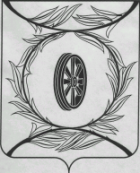 Челябинская областьСОБРАНИЕ ДЕПУТАТОВ КАРТАЛИНСКОГО МУНИЦИПАЛЬНОГО РАЙОНАРЕШЕНИЕот 30 ноября 2023 года № 539                                       О внесении изменений в решение Собрания депутатов Карталинского муниципального района от 28.02.2023 года № 427Рассмотрев протест Карталинской городской прокуратуры от 15.11.2023 года № 23-2023/Прдп226-23-20750049, ходатайство администрации Карталинского муниципального района, руководствуясь Приказом Министерства строительства и Жилищно-коммунального хозяйства Российской федерации от 23 декабря 2021 года № 990/пр «Об утверждении типовых индикаторов риска нарушения обязательных требований, используемых для определения необходимости проведения внеплановых проверок при осуществлении государственного жилищного надзора и муниципального жилищного контроля», Уставом Карталинского муниципального района, Собрание депутатов Карталинского муниципального района РЕШАЕТ:1. Внести в решение Собрание депутатов Карталинского муниципального района от 28 февраля 2023 года № 427 «Об утверждении Перечня индикаторов риска нарушений обязательных требований при осуществлении муниципального жилищного контроля на территории Карталинского муниципального района» следующие изменения: Перечень индикаторов риска нарушений обязательных требований при осуществлении муниципального жилищного контроля на территории Карталинского муниципального района, утвержденный указанным решением Собрания депутатов Карталинского муниципального района, изложить в новой редакции (прилагается).2. Направить данное решение главе Карталинского муниципального района для подписания и опубликования.3. Настоящее решение опубликовать в сетевом издании «Карталинский муниципальный район» (http://www.kartalyraion.ru, регистрация в качестве сетевого издания: ЭЛ № ФС 77-77415 от 17.12.2019).Председатель Собрания депутатовКарталинского муниципального района                       Е.Н. СлинкинГлава Карталинского муниципального района                                         А.Г. ВдовинПриложение                        к решению Собрания  депутатов                    Карталинского  муниципального района                                                    от 30 ноября 2023 года № 539Перечень
индикаторов риска нарушений обязательных требований при
осуществлении муниципального жилищного контроля на территории
Карталинского муниципального района1. Трехкратный и более рост количества обращений за единицу времени (месяц, квартал) в сравнении с предшествующим аналогичным периодом и (или) с аналогичным периодом предшествующего календарного года, поступивших в адрес органа муниципального жилищного контроля от граждан (поступивших способом, позволяющим установить личность обратившегося гражданина) или организаций, являющихся собственниками помещений в многоквартирном доме, граждан, являющихся пользователями помещений в многоквартирном доме, информации от органов государственной власти, органов местного самоуправления, из средств массовой информации, информационно-телекоммуникационной сети «Интернет», государственных информационных систем о фактах нарушений контролируемыми лицами обязательных требований, установленных частью 1 статьи 20 Жилищного кодекса Российской Федерации.2. Отсутствие в течение трех и более месяцев актуализации информации, подлежащей размещению в государственной информационной системе жилищно-коммунального хозяйства в соответствии с порядком, формами, сроками и периодичностью размещения, установленными в соответствии с частью 5 статьи 165 Жилищного кодекса Российской Федерации.